Financial and budgetary arrangements for the Platform: detailed cost of the implementation of the work programme		Note by the secretariatThe Plenary of the Intergovernmental Science-Policy Platform on Biodiversity and Ecosystem Services, in paragraph 4 of decision IPBES-9/3, on financial and budgetary arrangements, adopted the budget for 2023, amounting to $10,322,910, and in paragraph 5 of the same decision, adopted the provisional budget for 2024, amounting to $10,148,828. Section III of document IPBES/10/5, on financial and budgetary arrangements for the Platform, proposes a revised budget for 2023, a budget for 2024 and a provisional budget for 2025.The annex to the present note sets out additional details concerning the amounts in the proposed budgets for 2023, 2024 and 2025 in relation to the work programme. The annex is presented without formal editing.Annex*Detailed cost of individual deliverables of the work programmeThe budgets proposed in this annex take into account the exact number of supported participants when this number is known and assume, otherwise, that 75 percent of participants at any meeting are from developing countries and thus supported by IPBES. Actual costs of a meeting are indicated for 2023, when that meeting already took place. Costs per meeting per participant vary from $3,000 for a three-day meeting to $3,750 for a longer meeting. The costs indicated for the venues and for technical support units assume that they would be matched by an offer of a similar magnitude, except for the technical support unit for the nexus assessment (table B-1) which is located within the IPBES secretariat, and for which two posts are covered by the trust fund. The yearly amount of $150,000 budgeted for a technical support unit corresponds to one full-time equivalent professional position and one part-time administrative assistant, including travel. Actual costs of technical support units have been budgeted for the units already in place. Budgets take into account the fact that the technical support unit for an assessment would remain open 6 months after the Plenary that approved that assessment. This document assumes that the eleventh session of the Plenary would be held in mid-December 2024, and its twelfth session in November 2025.Design, dissemination and outreach for an assessment include the following activities: design and layout of the assessment report including its technical graphics, production of a promotional outreach video, public relations support, launch events, printing of the summary for policymakers and of the assessment report and subsequent distribution. Parts of these costs may, depending on the timing of the Plenary, be included the year preceding or the year following the approval of an assessment, to take into account needs, such as communication and graphic design, ahead of the final Plenary, and printing and shipping costs after the final Plenary.Work programme 1		Objective 3: Strengthen the knowledge-policy interface with regard to thematic and methodological issues Table A-1: Deliverable 3 b(ii): Thematic assessment of invasive alien speciesWork programme up to 2030		Objective 1: Assessing knowledgeTable B-1: Deliverable 1 (a): Thematic assessment of the interlinkages among biodiversity, water, food and health (nexus assessment)Table B-2: Deliverable 1 (c): Thematic assessment of the underlying causes of biodiversity loss and determinants of transformative change and options for achieving the 2050 vision for biodiversity (transformative change assessment)Table B-3: Deliverable 1 (d): Methodological assessment of the impact and dependence of business on biodiversity and nature’s contributions to people (business and biodiversity assessment)Table B-4: Deliverable 1 (e): Second global assessment of biodiversity and ecosystem servicesThis table sets out the costs for a scoping meeting for a second global assessment of biodiversity and ecosystem services, subject to the approval of the initiation of scoping by the Plenary at its tenth session. It also sets out costs for the first author meeting and technical support for the assessment, subject to the initiation of the preparation of the assessment by the Plenary at its eleventh session. Table B-5: Deliverable 1 (f): Fast track assessment (1) This table sets out the costs for a first fast track assessment (fast track assessment (1)) to be produced between 2024 and 2026, subject to the approval of its initiation by the tenth session of the Plenary.Table B-6: Deliverable 1 (g): Fast track assessment (2) This table sets out the costs for a second fast track assessment (fast track assessment (2)) to be produced between 2025 and 2027, subject to the approval of its initiation by the tenth session of the Plenary. Objective 2: Building capacity (2023)Table B-7: Objectives 2 (a): Enhanced learning and engagement, 2 (b): Facilitated access, and 2 (c): Strengthened national and regional capacities		Objective 2: Building capacity and Objective 4 (a): Advanced work on policy instruments, policy support tools and methodologies (2024-2025)Table B-8: Objectives 2 (a): Enhanced learning and engagement, 2 (b): Facilitated access, 2 (c): Strengthened national and regional capacities and Objective 4 (a): Advanced work on policy instruments, policy support tools and methodologies		Objective 3: Strengthening the knowledge foundationsTable B-9: Objective 3 (a): Advanced work on knowledge and dataTable B-10: Objective 3 (b): Enhanced recognition of and work with Indigenous and local knowledge systems The cost of one Indigenous and local knowledge dialogue, except if held online or otherwise stated, amounts to $44,000, composed of $36,000 for support to participants and $8,000 for the venue, interpretation and other support. Furthermore, an amount of $6,000 is allocated, for each dialogue, to engagement through side events at other meetings. 		Objective 4: Supporting policyFor 2023, the budget for objective 4 (a) is presented in table B-11. The costs which are common to both objective 2 and objective 4 (a) are indicated in parentheses in table B-11 and have been reflected in the budget for objective 2 for 2023 in table B-7. For 2024 and 2025, the budgets for objective 4 (a) for 2024 and 2025 are presented in table B-8, together with the budget for objective 2, in line with the proposal from the Bureau to have objectives 2 and 4 (a) implemented, ad interim, by a single task force following the ninth session of the Plenary.Table B-11: Objective 4 (a): Advanced work on policy instruments, policy support tools and methodologies (2023) Table B-12: Objective 4 (b): Advanced work on scenarios and models		Objective 5: Communicating and engagingTable B-13: Objectives 5 (a): Strengthened communication, 5 (b): Strengthened engagement of Governments, and 5 (c): Strengthened engagement of stakeholdersObjective 5 (a): Strengthened communication		Objective 6: Improving the effectiveness of the PlatformTable B-14: Objective 6 (a): Periodic review of the effectiveness of IPBESUNITED 
NATIONS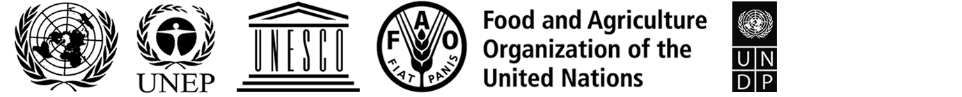 IPBES/10/INF/18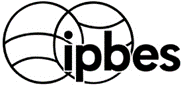 Intergovernmental Science-Policy 
Platform on Biodiversity and 
Ecosystem ServicesDistr.: General 2 June 2023 English onlyPlenary of the Intergovernmental Science-Policy 
Platform on Biodiversity and Ecosystem Services 
Tenth session Bonn, Germany, 28 August–2 September 2023 Item 6 of the provisional agenda* Financial and budgetary arrangements for the PlatformYearCost itemAssumptionsBudget2023Participation in the tenth session of the Plenary of 17 experts, including 3 co-chairs and 14 coordinating lead authors or lead authorsTotal number of participants: 17, including 7 supported participantsCost per participant: $3,750 26 2502023Design, layout, dissemination and outreach 170 0002023Technical support unit Corresponding to actual costs120 000Total 2023 316 2502024Technical support unit for 2 months (6 months after launch of the assessment report at the tenth session of the Plenary)Corresponding to actual costs20 000Total 202420 000YearCostAssumptionsBudget 2023Second author meeting (3 co-chairs, 25 coordinating lead authors, 116 lead authors, 13 review editors and 5 Multidisciplinary Expert Panel and Bureau members)Venue costs – funded by in-kind contributions02023Second author meeting (3 co-chairs, 25 coordinating lead authors, 116 lead authors, 13 review editors and 5 Multidisciplinary Expert Panel and Bureau members)Travel costs of supported participants – corresponding to actual costs191 0002023First meeting to develop the summary for policymakers, back-to-back with the second author meeting Venue costs – funded by in-kind contributions02023First meeting to develop the summary for policymakers, back-to-back with the second author meeting Travel costs of supported participants – corresponding to actual costs 3 0002023Second meeting to develop the summary for policymakers (3 co-chairs, 25 coordinating lead authors, and 3 Multidisciplinary Expert Panel and Bureau members)Venue costs – funded by in-kind contributions02023Second meeting to develop the summary for policymakers (3 co-chairs, 25 coordinating lead authors, and 3 Multidisciplinary Expert Panel and Bureau members)Total number of participants: 31, including 17 supported participantsCost per participant: $3,000 51 0002023Design, layout, dissemination and outreach30 0002023Technical support unit331 900Total 2023606 9002024Third author meeting (3 co-chairs, 25 coordinating lead authors, 116 lead authors, 13 review editors and 5 Multidisciplinary Expert Panel and Bureau members)Venue costs 20 0002024Third author meeting (3 co-chairs, 25 coordinating lead authors, 116 lead authors, 13 review editors and 5 Multidisciplinary Expert Panel and Bureau members)Total number of participants: 162, including 80 supported participantsCost per participant: $3,750 300 0002024Third meeting to develop the summary for policymakers, back-to-back with the third author meetingVenue costs5 0002024Third meeting to develop the summary for policymakers, back-to-back with the third author meetingTotal number of participants: 31, including 17 supported participantsCost per participant: $750 (daily subsistence allowance at $ 375 per day for two days)12 7502024Fourth meeting to develop the summary for policymakers (3 co-chairs, 25 coordinating lead authors, and 3 Multidisciplinary Expert Panel and Bureau members)To be funded by in-kind contributions02024Participation in the eleventh session of the Plenary (December 2024) of 3 co-chairs and 25 coordinating lead authors or lead authors Total number of participants: 28, including 14 supported participantsCost per participant: $3,75052 5002024Design, layout, dissemination and outreach170 0002024Technical support unit331 900Total 2024892 1502025Design, layout, dissemination and outreach20 0002025Technical support unit for 6 months (6 months after launch of the assessment report at the eleventh session of the Plenary) 165 950Total 2025 185 950YearCostAssumptionsBudget2023Second author meeting (3 co-chairs, 15 coordinating lead authors, 63 lead authors, 10 review editors and 5 Multidisciplinary Expert Panel and Bureau members)Venue costs 25 0002023Second author meeting (3 co-chairs, 15 coordinating lead authors, 63 lead authors, 10 review editors and 5 Multidisciplinary Expert Panel and Bureau members)Total number of participants: 96, including 47 supported participantsCost per participant: $3,750 176 2502023First meeting to develop the summary for policymakers back-to-back with second author meeting Venue costs 5 0002023First meeting to develop the summary for policymakers back-to-back with second author meeting Total number of participants: 21, including 12 supported participantsCost per participant: $750 (daily subsistence allowance at $375 per day for two days)9 0002023Second meeting to develop the summary for policymakers (3 co-chairs, 15 coordinating lead authors, and 3 Multidisciplinary Expert Panel and Bureau members)Venue costs – funded by in-kind contributions02023Second meeting to develop the summary for policymakers (3 co-chairs, 15 coordinating lead authors, and 3 Multidisciplinary Expert Panel and Bureau members)Total number of participants: 21, including 12 supported participantsCost per participant: $3,000 36 0002023Design, layout, dissemination and outreach30 0002023Technical support unit Corresponding to actual costs120 000Total 2023401 2502024Third author meeting (3 co-chairs, 15 coordinating lead authors, 63 lead authors, 10 review editors and 5 Multidisciplinary Expert Panel and Bureau members)Venue costs 20 0002024Third author meeting (3 co-chairs, 15 coordinating lead authors, 63 lead authors, 10 review editors and 5 Multidisciplinary Expert Panel and Bureau members)Total number of participants: 96, including 47 supported participantsCost per participant: $3,750176 2502024Third meeting to develop the summary for policymakers back-to-back with third author meeting Venue costs5 0002024Third meeting to develop the summary for policymakers back-to-back with third author meeting Total number of participants: 21, including 12 supported participantsCost per participant: $750 (daily subsistence allowance at $ 375 per day for two days)9 0002024Fourth meeting to develop the summary for policymakers (3 co-chairs, 15 coordinating lead authors, and 3 Multidisciplinary Expert Panel and Bureau members)To be funded by in-kind contributions02024Participation in the eleventh session of the Plenary (December 2024) of 3 co-chairs and 15 coordinating lead authors or lead authors Total number of participants: 18, including 10 supported participantsCost per participants: $3,750 37 5002024Design, layout, dissemination and outreach170 0002024Technical support unit Corresponding to actual costs120 000Total 2024537 7502025Design, layout, dissemination and outreach20 0002025Technical support unit for 6 months (6 months after launch of the assessment report at the eleventh session of the Plenary)Corresponding to actual costs60 000Total 202580 000YearCostAssumptionsBudget 2023First author meeting (3 co-chairs, 12 coordinating lead authors, 48 lead authors, 12 review editors and 4 Multidisciplinary Expert Panel and Bureau members)Venue costs 15 000 2023First author meeting (3 co-chairs, 12 coordinating lead authors, 48 lead authors, 12 review editors and 4 Multidisciplinary Expert Panel and Bureau members)Total number of participants: 79, including 41 supported participantsCost per participant: $3,750 153 7502023Technical support unit for 10 monthsCorresponding to actual costs125 000Total 2023 293 750 2024First meeting to develop the summary for policymakers (3 co-chairs, 12 coordinating lead authors and 2 Multidisciplinary Expert Panel and Bureau members)Venue costs 5 000 2024First meeting to develop the summary for policymakers (3 co-chairs, 12 coordinating lead authors and 2 Multidisciplinary Expert Panel and Bureau members)Total number of participants: 17 including 8 supported participantsCost per participant: $3,000  24 000 2024Second author meeting (3 co-chairs, 12 coordinating lead authors, 48 lead authors, 12 review editors and 4 Multidisciplinary Expert Panel and Bureau members)Venue costs 15 000 2024Second author meeting (3 co-chairs, 12 coordinating lead authors, 48 lead authors, 12 review editors and 4 Multidisciplinary Expert Panel and Bureau members)Total number of participants: 79, including 41 supported participantsCost per participant: $3,750  153 750 2024Second meeting to develop the summary for policymakers back-to-back with second author meetingVenue costs5 0002024Second meeting to develop the summary for policymakers back-to-back with second author meetingTotal number of participants: 17, including 8 supported participants Cost per participant: $750 (daily subsistence allowance at $375 per day for two days) 6 000 2024Design, layout, dissemination and outreach40 000 2024Technical support unit 150 000 Total 2024 398 7502025Participation in the twelfth session of the Plenary (November 2025) of 3 co-chairs and 12 coordinating lead authors or lead authorsTotal number of participants: 15, including 6 supported participantsCost per participant: $3,750  22 500 2025Design, layout, dissemination and outreach150 000 2025Technical support unit150 000Total 2025 322 5002026Design, layout, dissemination and outreach30 0002026Technical support unit for 5 months (6 months after launch of the assessment report at the twelfth session of the Plenary)62 500 Total 202692 500 YearCostAssumptionsBudget 2024Scoping meetingVenue costs for 3-day meeting10 000 2024Scoping meetingTotal number of participants: 60, including 45 supported participantsCost per participant: $3,000135 000Total 2024145 000 2025First author meeting (3 co-chairs, 18 coordinating lead authors, 78 lead authors, 12 review editors and 6 Multidisciplinary Expert Panel and Bureau members)Venue costs20 0002025First author meeting (3 co-chairs, 18 coordinating lead authors, 78 lead authors, 12 review editors and 6 Multidisciplinary Expert Panel and Bureau members)Total number of participants: 117, including 88 supported participantsCost per participant: $3,750330 0002025Technical support unit for 6 months 165 950 Total 2025 515 950 YearCostAssumptionsBudget 2024First author meeting (3 co-chairs, 12 coordinating lead authors, 48 lead authors, 12 review editors and 4 Multidisciplinary Expert Panel and Bureau members)Venue costs15 0002024First author meeting (3 co-chairs, 12 coordinating lead authors, 48 lead authors, 12 review editors and 4 Multidisciplinary Expert Panel and Bureau members)Total number of participants: 79, including 60 supported participantsCost per participant: $3,750225 0002024Technical support unit for 9 months112 500 Total 2024 352 500 2025First meeting to develop the summary for policymakers (3 co-chairs, 12 coordinating lead authors and 2 Multidisciplinary Expert Panel and Bureau members)Venue costs5 0002025First meeting to develop the summary for policymakers (3 co-chairs, 12 coordinating lead authors and 2 Multidisciplinary Expert Panel and Bureau members)Total number of participants: 17 including 13 supported participantsCost per participant: $3,00039 0002025Second author meeting (3 co-chairs, 12 coordinating lead authors, 48 lead authors, 12 review editors and 4 Multidisciplinary Expert Panel and Bureau members)Venue costs15 0002025Second author meeting (3 co-chairs, 12 coordinating lead authors, 48 lead authors, 12 review editors and 4 Multidisciplinary Expert Panel and Bureau members)Total number of participants: 79, including 60 supported participantsCost per participant: $3,750225 0002025Second meeting to develop the summary for policymakers back-to-back with second author meetingVenue costs5 0002025Second meeting to develop the summary for policymakers back-to-back with second author meetingTotal number of participants: 17, including 13 supported participants Cost per participant: $750 (daily subsistence allowance at $375 per day for two days) 9 7502025Design, layout, dissemination and outreach40 0002025Technical support unit 150 000 Total 2025 488 7502026Participation in the thirteenth session of the Plenary (November 2026) of 3 co-chairs and 12 coordinating lead authors or lead authorsTotal number of participants: 15, including 11 supported participantsCost per participant: $3,75041 2502026Design, layout, dissemination and outreach150 0002026Technical support unit150 000Total 2026341 2502027Design, layout, dissemination and outreach30 0002027Technical support unit for 5 months (6 months after launch of the assessment report at the twelfth session of the Plenary)62 500Total 202792 500YearCostAssumptionsBudget 2025First author meeting (3 co-chairs, 12 coordinating lead authors, 48 lead authors, 12 review editors and 4 Multidisciplinary Expert Panel and Bureau members)Venue costs15 0002025First author meeting (3 co-chairs, 12 coordinating lead authors, 48 lead authors, 12 review editors and 4 Multidisciplinary Expert Panel and Bureau members)Total number of participants: 79, including 60 supported participantsCost per participant: $3,750225 0002025Technical support unit for 7 months87 500 Total 2025 327 500 YearCostCostAssumptionsBudget2023Objective 2 (a): Enhanced learning and engagementOnline meetings with national focal points and with stakeholders on the nexus assessment (first and second external review)Interpretation / other support14 0002023Objective 2 (a): Enhanced learning and engagementOnline meetings with national focal points and with stakeholders on the transformative change assessment (first and second external review)Interpretation / other support14 0002023Objective 2 (a): Enhanced learning and engagementDialogue meeting with new IPBES members and observersVenue costs – funded by in-kind contributions02023Objective 2 (a): Enhanced learning and engagementDialogue meeting with new IPBES members and observersTotal number of participants: 20, including 15 supported participantsCost per participant: $3,00045 0002023Objective 2 (a): Enhanced learning and engagementMeeting of IPBES national focal pointsVenue costs20 0002023Objective 2 (a): Enhanced learning and engagementMeeting of IPBES national focal pointsTotal number of participants: 100, including 75 supported participantsCost per participant: $3,000225 0002023Objective 2 (a): Enhanced learning and engagementFellowship programmeParticipation of fellows in the second author meeting of the nexus assessmentTotal number of fellows: 13, including 8 supported fellowsCost per participant: $3,75030 0002023Objective 2 (a): Enhanced learning and engagementFellowship programmeParticipation of fellows in the second author meeting of the transformative change assessmentTotal number of fellows: 12, including 8 supported fellowsCost per participant: $3,75030 0002023Objective 2 (a): Enhanced learning and engagementFellowship programmeOrganization of an “induction day” and participation of fellows in the first author meeting of the business and biodiversity assessmentTotal number of fellows: 12, including 9 supported fellowsCost per participant: $3,750Venue costs: $5,00038 7502023Objective 2 (a): Enhanced learning and engagementFellowship programmeAnnual fellows training workshopTotal number of fellows: 54, including 37 supported fellowsCost per participant: $3,000Venue costs: $0 – funded by in-kind contributions111 0002023Objective 2 (a): Enhanced learning and engagementDevelopment of e-learning materialE-learning materials, including the pilot educational online interface on the findings of the invasive alien species assessment50 0002023Objective 2 (b): Facilitating access to expertise and informationCapacity-building forumVenue costs – funded by in-kind contributions02023Objective 2 (b): Facilitating access to expertise and informationCapacity-building forumTotal number of participants: 20, including 15 supported participantsCost per participant: $3,00045 0002023Objective 2 (b): Facilitating access to expertise and informationOther activities10 0002023Objective 2 (c): Strengthening national and regional capacitiesOnline dialogue workshop with national and (sub)regional science-policy platforms and networksCorresponding to actual costs incurred02023Technical support unitTechnical support unitCorresponding to actual costs63 275Total 2023Total 2023696 025YearCostCostAssumptionsBudget2024Task force meeting (15 task force members and 3 Multidisciplinary Expert Panel and Bureau members)Task force meeting (15 task force members and 3 Multidisciplinary Expert Panel and Bureau members)Venue costs 5 0002024Task force meeting (15 task force members and 3 Multidisciplinary Expert Panel and Bureau members)Task force meeting (15 task force members and 3 Multidisciplinary Expert Panel and Bureau members)Total number of participants: 18 including 14 supported participants
Cost per participant: $3,00042 0002024Objective 2 (a): Enhanced learning and engagement,Objective 2 (c): Strengthening national and regional capacitiesandObjective 4 (a): Advanced work on policy instruments, policy support tools and methodologiesOnline meetings with national focal points and with stakeholders on the business and biodiversity assessment (first external review)Interpretation / other support7 0002024Objective 2 (a): Enhanced learning and engagement,Objective 2 (c): Strengthening national and regional capacitiesandObjective 4 (a): Advanced work on policy instruments, policy support tools and methodologiesOnline meetings with national focal points and with stakeholders/practitioners on the scoping of a new global assessmentInterpretation / other support7 0002024Objective 2 (a): Enhanced learning and engagement,Objective 2 (c): Strengthening national and regional capacitiesandObjective 4 (a): Advanced work on policy instruments, policy support tools and methodologiesOnline dialogue workshop with national and (sub)regional science-policy platforms and networksInterpretation / other support10 0002024Objective 2 (a): Enhanced learning and engagement,Objective 2 (c): Strengthening national and regional capacitiesandObjective 4 (a): Advanced work on policy instruments, policy support tools and methodologiesRegional online dialogue meetings with actors at the science-policy interfaceInterpretation / other support20 0002024Objective 2 (a): Enhanced learning and engagementFellowship programmeParticipation of fellows in the third author meeting of the nexus assessmentTotal number of fellows: 13, including 8 supported fellowsCost per participant: $3,75030 0002024Objective 2 (a): Enhanced learning and engagementFellowship programmeParticipation of fellows in the third author meeting of the transformative change assessmentTotal number of fellows: 12, including 8 supported fellowsCost per participant: $3,75030 0002024Objective 2 (a): Enhanced learning and engagementFellowship programmeParticipation of fellows in the second author meeting of the business and biodiversity assessmentTotal number of fellows: 12, including 9 supported fellowsCost per participant: $3,75033 7502024Objective 2 (a): Enhanced learning and engagementFellowship programmeParticipation of fellows in the task force meeting or a workshop on scenarios and modelsTotal number of fellows: 2, including 1 supported fellowCost per participant: $3,750 3 7502024Objective 2 (a): Enhanced learning and engagementFellowship programmeOrganization of an “induction day” and participation of fellows in the first author meeting of new fast-tack assessment (1)Total number of fellows: 12, including 9 supported fellowsCost per participant: $3,750Venue costs: $5,00038 7502024Objective 2 (a): Enhanced learning and engagementFellowship programmeAnnual fellows training workshopTotal number of fellows: 51, including 35 supported fellowsCost per participant: $3,000Venue costs: $5,000110 0002024Objective 2 (a): Enhanced learning and engagementYouth workshopTo be funded by in-kind contributions02024Objective 2 (a): Enhanced learning and engagementDevelopment of e-learning material20 0002024Objective 2 (b): Facilitating access to expertise and informationCapacity-building forumVenue costs5 0002024Objective 2 (b): Facilitating access to expertise and informationCapacity-building forumTotal number of participants: 20, including 15 supported participantsCost per participant: $3,00045 0002024Objective 2 (b): Facilitating access to expertise and informationOther activities10 0002024Technical support unit Technical support unit 200 000Total 2024Total 2024617 2502025Task force meeting (15 task force members and 3 Multidisciplinary Expert Panel and Bureau members)Task force meeting (15 task force members and 3 Multidisciplinary Expert Panel and Bureau members)Online02025Objective 2 (a): Enhanced learning and engagement,Objective 2 (c): Strengthening national and regional capacitiesand Objective 4 (a): Advanced work on policy instruments, policy support tools and methodologiesOnline meetings with national focal points on the business and biodiversity assessment (review of the summary for policymakers)Interpretation / other support 4 0002025Objective 2 (a): Enhanced learning and engagement,Objective 2 (c): Strengthening national and regional capacitiesand Objective 4 (a): Advanced work on policy instruments, policy support tools and methodologiesOnline meetings with national focal points and with stakeholders on fast-track assessment (1) (first external review)Interpretation / other support7 0002025Objective 2 (a): Enhanced learning and engagement,Objective 2 (c): Strengthening national and regional capacitiesand Objective 4 (a): Advanced work on policy instruments, policy support tools and methodologiesOnline meetings with national focal points on fast-track assessment (1) (review of the summary for policymakers)Interpretation / other support4 0002025Objective 2 (a): Enhanced learning and engagement,Objective 2 (c): Strengthening national and regional capacitiesand Objective 4 (a): Advanced work on policy instruments, policy support tools and methodologiesDialogue meeting with new IPBES members and observersVenue costs5 0002025Objective 2 (a): Enhanced learning and engagement,Objective 2 (c): Strengthening national and regional capacitiesand Objective 4 (a): Advanced work on policy instruments, policy support tools and methodologiesDialogue meeting with new IPBES members and observersTotal number of participants: 20, including 15 supported participantsCost per participant: $3,00045 0002025Objective 2 (a): Enhanced learning and engagement,Objective 2 (c): Strengthening national and regional capacitiesand Objective 4 (a): Advanced work on policy instruments, policy support tools and methodologiesOnline dialogue workshop with national and (sub)regional science-policy platforms and networksInterpretation / other support10 0002025Objective 2 (a): Enhanced learning and engagement,Objective 2 (c): Strengthening national and regional capacitiesand Objective 4 (a): Advanced work on policy instruments, policy support tools and methodologiesRegional online dialogue meetings with actors at the science-policy interfaceInterpretation / other support20 0002025Objective 2 (a): Enhanced learning and engagementFellowship programmeParticipation of fellows in the task force meeting or a workshop on scenarios and modelsTotal number of fellows: 2, including 1 supported fellowCost per participant: $3,750 3 7502025Objective 2 (a): Enhanced learning and engagementFellowship programmeParticipation of fellows in the second author meeting of new fast-track assessment (1)Total number of fellows: 12, including 9 supported fellowsCost per participant: $3,75033 7502025Objective 2 (a): Enhanced learning and engagementFellowship programmeOrganization of an “induction day” and participation of fellows in the first author meeting of a second global assessmentTotal number of fellows: 12, including 9 supported fellowsCost per participant: $3,750Venue costs: $5,00038 7502025Objective 2 (a): Enhanced learning and engagementFellowship programmeOrganization of an “induction day” and participation of fellows in the first author meeting of new fast-track assessment (2)Total number of fellows: 12, including 9 supported fellowsCost per participant: $3,750Venue costs: $5,00038 7502025Objective 2 (a): Enhanced learning and engagementFellowship programmeAnnual fellows training workshopTotal number of fellows: 74, including 55 supported fellowsCost per participant: $3,000Venue costs: $5,000 170 0002025Objective 2 (a): Enhanced learning and engagementYouth workshopTo be funded by in-kind contributions02025Objective 2 (a): Enhanced learning and engagementDevelopment of e-learning material20 0002025Objective 2 (b): Facilitating access to expertise and informationCapacity-building forumVenue costs5 0002025Objective 2 (b): Facilitating access to expertise and informationCapacity-building forumTotal number of participants: 20, including 15 supported participantsCost per participant: $3,00045 0002025Objective 2 (b): Facilitating access to expertise and informationOther activities10 0002025Technical support unitTechnical support unit200 000Total 2025Total 2025 660 000YearCostAssumptionsBudget2023Task force activitiesData management software 1 0002023Technical support unit Corresponding to actual costs208 000Total 2023209 0002024Task force meeting (10 task force members and 3 Multidisciplinary Expert Panel and Bureau members)Venue costs 5 0002024Task force meeting (10 task force members and 3 Multidisciplinary Expert Panel and Bureau members)Total number of participants: 13 including 10 supported participants
Cost per participant: $3,00030 0002024Task force activitiesData management software1 0002024Technical support unit 250 000Total 2024286 0002025Task force meeting (10 task force members and 3 Multidisciplinary Expert Panel and Bureau members)Online 02025Task force activitiesData management software1 0002025Technical support unit250 000Total 2025251 000YearCostAssumptionsBudget2023Task force activity 1: implementation of the approach to recognizing and working with indigenous and local knowledge in IPBESSecond Indigenous and local knowledge dialogue for nexus assessment40 0002023Task force activity 1: implementation of the approach to recognizing and working with indigenous and local knowledge in IPBESSecond Indigenous and local knowledge dialogue for transformative change assessment 40 0002023Task force activity 1: implementation of the approach to recognizing and working with indigenous and local knowledge in IPBESFirst Indigenous and local knowledge dialogue for business and biodiversity assessment 40 0002023Task force activity 1: implementation of the approach to recognizing and working with indigenous and local knowledge in IPBESThird Indigenous and local knowledge dialogue for nexus assessment44 0002023Task force activity 1: implementation of the approach to recognizing and working with indigenous and local knowledge in IPBESThird Indigenous and local knowledge dialogue for transformative change assessment44 0002023Task force activity 2: strengthening the implementation of the participatory mechanismEngagement through side events at other meetings 30 0002023Technical support unit 150 000Total 2023388 0002024Task force meeting (15 task force members and 3 Multidisciplinary Expert Panel and Bureau members)Venue costs 5 0002024Task force meeting (15 task force members and 3 Multidisciplinary Expert Panel and Bureau members)Total number of participants: 18, including 14 supported participants
Cost per participant: $3,00042 0002024Task force activity 1: implementation of the approach to recognizing and working with Indigenous and local knowledge in IPBESIndigenous and local knowledge dialogue for scoping of a second global assessment of biodiversity and ecosystem services (online)4 0002024Task force activity 1: implementation of the approach to recognizing and working with Indigenous and local knowledge in IPBESSecond Indigenous and local knowledge dialogue for business and biodiversity assessment44 0002024Task force activity 1: implementation of the approach to recognizing and working with Indigenous and local knowledge in IPBESFirst Indigenous and local knowledge dialogue for new fast-track assessment (1)44 0002024Task force activity 2: strengthening the implementation of the participatory mechanismEngagement through side events at other meetings18 0002024Technical support unit150 000Total 2024307 0002025Task force meeting (15 task force members and 3 Multidisciplinary Expert Panel and Bureau members)Online02025Task force activity 1: implementation of the approach to recognizing and working with Indigenous and local knowledge in IPBESSecond Indigenous and local knowledge dialogue for new fast-track assessment (1)44 0002025Task force activity 1: implementation of the approach to recognizing and working with Indigenous and local knowledge in IPBESIndigenous and local knowledge dialogue for a second global assessment of biodiversity and ecosystem services 44 0002025Task force activity 1: implementation of the approach to recognizing and working with Indigenous and local knowledge in IPBESIndigenous and local knowledge dialogue for new fast-track assessment (2)44 0002025Task force activity 2: strengthening the implementation of the participatory mechanismEngagement through side events at other meetings12 0002025Technical support unit150 000Total 2025294 000YearCostAssumptionsBudget2023Task force activities Regional online dialogue meetings with actors at the science-policy interfaceInterpretation / other support15 0002023Meeting of IPBES national focal pointsThis meeting would address both objective 2 and objective 4 (a). The cost amounting to $20,000 for the venue, and $225,000 for participants, has been allocated to objective 2 on building capacity (table B-7)(245 000 included in table B-7)2023Online meetings with national focal points and with stakeholders on the nexus assessment (second external review)This meeting would address both objective 2 and objective 4 (a). The cost of interpretation / other support has been allocated to objective 2 on building capacity (table B-7)(7 000 included in table B-7) 2023Online meetings with national focal points and with stakeholders on the transformative change assessment (second external review)This meeting would address both objective 2 and objective 4 (a). The cost of interpretation / other support has been allocated to objective 2 on building capacity (table B-7)(7 000 included in table B-7)2023Technical support unit150 000Total 2023165 000YearCostAssumptionsBudget2023Task force activity 1: Support the use of scenarios and models for IPBES deliverables Participation of experts on scenarios and models in assessments and in workshops organized by other task forces10 0002023Task force activity 2: Promote dialogue between IPBES and the community of practice and catalyse the further development of scenarios and modelsParticipation of experts on scenarios and models in meetings organized by communities on scenarios and models10 0002023Technical support unit150 000Total 2023170 0002024Task force meeting (15 task force members and 3 Multidisciplinary Expert Panel and Bureau members)Venue costs 5 0002024Task force meeting (15 task force members and 3 Multidisciplinary Expert Panel and Bureau members)Total number of participants: 18, including 14 supported participants
Cost per participant: $3,00042 0002024Task force activity 1: Support the use of scenarios and models for IPBES deliverablesParticipation of experts on scenarios and models in assessments and in workshops organized by other task forces15 0002024Task force activity 2: Promote dialogue between IPBES and the community of practice and catalyse the further development of scenarios and modelsParticipation of experts on scenarios and models in meetings organized by communities on scenarios and models55 0002024Technical support unit150 000Total 2024 267 0002025Task force meeting (15 task force members and 3 Multidisciplinary Expert Panel and Bureau members)Online02025Task force activity 1: Support the use of scenarios and models for IPBES deliverablesParticipation of experts on scenarios and models in assessments and in workshops organized by other task forces15 0002025Task force activity 2: Promote dialogue between IPBES and the community of practice and catalyse the further development of scenarios and modelsParticipation of experts on scenarios and models in meetings organized by communities on scenarios and models55 0002025Technical support unit150 000Total 2025220 000YearCostAssumptionsBudget2023Web and social media support Website hosting, maintenance and development; strategic and operational social media support; social media scheduling, monitoring and analytics tools and services; subscriptions; and paid article access.  60 0002023Audio-visual supportProduction and translated subtitling of outreach videos; ‘B-roll’ material; animations and infographics; recording, editing and design equipment and software.  50 0002023Media supportMedia strategy, outreach and promotional support; media support to selected uptake events; translation of selected material; major event promotional materials and participation; media monitoring and analytics; paid media promotions.50 0002023Printed communication and outreach materialBrand and visual identity support; design and production of outreach collateral; printing and dissemination of material (including printing of the assessment reports on values and on sustainable use of wild species); translation of selected material; Plenary session communications support. 130 000Total 2023290 000YearCostAssumptionsBudget2024 and yearly thereafter Web and social media support Website hosting, maintenance and development; strategic and operational social media support; social media scheduling, monitoring and analytics tools and services; subscriptions; and paid article access.  60 0002024 and yearly thereafter Audio-visual supportProduction and translated subtitling of outreach videos; ‘B-roll’ material; animations and infographics; recording, editing and design equipment and software.  50 0002024 and yearly thereafter Media supportMedia strategy, outreach and promotional support; media support to selected uptake events; translation of selected material; major event promotional materials and participation; media monitoring and analytics; paid media promotions.50 0002024 and yearly thereafter Printed communication and outreach materialBrand and visual identity support; design and production of outreach collateral; printing and dissemination of material (including reprints of the summaries for policy makers and reports); translation of selected material; Plenary session communications support. 90 000Total per year250 000Objective 5 (b): Strengthened engagement of Governments Objective 5 (b): Strengthened engagement of Governments Objective 5 (b): Strengthened engagement of Governments Objective 5 (b): Strengthened engagement of Governments YearCostAssumptionsBudgetYearlyConsultation of IPBES national focal pointsBudget included in objective 2 (a): enhanced learning and engagement and objective 2 (c): strengthened national and regional capacities0Total per year0Objective 5 (c): Strengthened engagement of stakeholdersObjective 5 (c): Strengthened engagement of stakeholdersObjective 5 (c): Strengthened engagement of stakeholdersObjective 5 (c): Strengthened engagement of stakeholdersYearCostAssumptionsBudget2023Engagement of stakeholdersLogistical support to Stakeholder Day/s, including professional facilitation, webcasting, interpretation, etc.; support to regional and subregional stakeholder outreach and uptake events, including expert and participant travel with at least one stakeholder event in Africa and in Eastern Europe/Central Asia; and consultancy for stakeholder engagement 60 000Total per year60 000YearCostAssumptionsBudget2024 and yearly thereafterEngagement of stakeholdersLogistical support to Stakeholder Day/s, including professional facilitation, webcasting, interpretation, etc.; and support to regional and subregional stakeholder outreach and uptake events, including expert and participant travel 30 000Total per year30 000YearCostAssumptionsBudget2024Support to the review panel for the external component of the midterm review Consultancy for 2 months7 700Total 20247 7002025Support to the review panel for the external component of the midterm review Consultancy for 11 months42 3002025Participation in the twelfth session of the Plenary (November 2025) of 2 members of the review panel conducting the external component of the midterm reviewNumber of supported participants: 2Cost per participant: $3,7507 500Total 202549 800